5169P1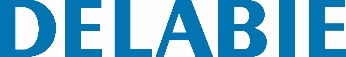 Column for drop-down grab bars, height can be adjustedАртикул: 5169P1 Технические характеристикиColumn for drop-down grab bars, for PRM.For WCs or showers. For fitting a support bar or drop-down grab bar when wall mounting is not possible.Fixed to the floor by a 4-hole stainless steel plate, 5mm thick.Order with a drop-down grab bar (refs. 5160, 5164, 5162, 5170, or 5163).Dimensions: 1,000 x 200 x 100mm.2 or 3 stirrups, height can be adjusted.Square tube 60 x 60mm.Stainless steel with polished satin finish.Tested to over 200kg.Column comes with 10-year warranty.